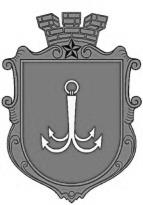                                           ОДЕСЬКА МІСЬКА РАДАПОСТІЙНА КОМІСІЯЗ ПИТАНЬ ОХОРОНИ ЗДОРОВ’Я  ________________№_________________на №______________від______________ПРОТОКОЛЗасідання постійної комісії від 26.04.2021 року	14.00 									307 каб.ПРИСУТНІ:Cаутьонков В.М., Вагапов А.В., Нікогосян Л.Р., Куценко І.І., Авдєєв М.В.ЗАПРОШЕНІ:Якименко О.О.Також присутні:депутат одеської міської ради Леонідова Л.В.,  помічники депутатів Одеської міської ради, представники громадськості, ЗМІПОРЯДОК ДЕННИЙ:          1. Розгляд проекту рішення Одеської міської ради «Про затвердження статуту Комунального некомерційного підприємства «Центр первинної медико-санітарної допомоги № 10» Одеської міської ради у новій редакції».2. Розгляд проекту рішення Одеської міської ради «Про надання згоди та прийняття до комунальної власності територіальної громади міста Одеси медичного обладнання».3. Розгляд проекту рішення Одеської міської ради «Про затвердження статуту Комунального некомерційного підприємства «Центр первинної медико-санітарної допомоги № 16» Одеської міської ради у новій редакції».4. Розгляд проекту рішення Одеської міської ради «Про внесення змін до Міської цільової програми «Здоров’я»      на 2021-2023 роки, затвердженої рішенням Одеської міської ради від 24 грудня 2020 року № 21-VІII».5. Різне.Запропонували проголосувати за порядок денний в цілому. Голосували:“За”-4“Проти”-0           Не голосували-0           Рішення прийнято1.Перше питання  порядку денного.           СЛУХАЛИ: Звернення Департаменту охорони здоров’я Одеської міської ради про внесення на розгляд чергової сесії проекту рішення «Про затвердження статуту Комунального некомерційного підприємства «Центр первинної медико-санітарної допомоги № 10» Одеської міської ради у новій редакції»          ВИСТУПИЛИ: Cаутьонков В.М., Якименко О.О.          ВИСНОВОК: рекомендувати розглянути на черговій сесії Одеської міської ради проект рішення  «Про затвердження статуту Комунального некомерційного підприємства «Центр первинної медико-санітарної допомоги № 10» Одеської міської ради у новій редакції».Результати голосування:«ЗА» - 4 «ПРОТИ» - 0Не голосував - 0Рішення прийнято.                                 2. Друге питання порядку денного.СЛУХАЛИ: Звернення Департаменту охорони здоров’я Одеської міської ради про внесення на розгляд чергової сесії проекту рішення «Про надання згоди та прийняття до комунальної власності територіальної громади міста Одеси медичного обладнання».ВИСТУПИЛИ: Cаутьонков В.М., Вагапов А.В., Нікогосян Л.Р., Куценко І.І., Якименко О.О.	ВИСНОВОК: 1. Рекомендувати розглянути на черговій сесії Одеської міської ради проект рішення  «Про надання згоди та прийняття до комунальної власності територіальної громади міста Одеси медичного обладнання».2. Доручити Департаменту охорони здоров’я надати на адресу комісії інформацію по собівартості реактивів використовуваних для цього обладнання та надати інформацію, щодо взаємодії з медичними закладами для проведення досліджень на цьому обладнані. Результати голосування:«ЗА» -  5« ПРОТИ» - 0Не голосував - 0Рішення прийнято.3. Третє питання порядку денногоСЛУХАЛИ: Звернення Департаменту охорони здоров’я Одеської міської ради про внесення на розгляд чергової сесії    проекту рішення «Про затвердження статуту Комунального некомерційного підприємства «Центр первинної медико-санітарної допомоги № 16» Одеської міської ради у новій редакції» ВИСНОВОК: рекомендувати розглянути на черговій сесії Одеської міської ради проект рішення  «Про затвердження статуту Комунального некомерційного підприємства «Центр первинної медико-санітарної допомоги № 16» Одеської міської ради у новій редакції»Результати голосування:«ЗА» -  5« ПРОТИ» - 0Не голосував - 0Рішення прийнято.4.Четверте питання порядку денного  СЛУХАЛИ: Звернення Департаменту охорони здоров’я Одеської міської ради про внесення на розгляд чергової сесії    проекту рішення «Про внесення змін до Міської цільової програми «Здоров’я» на 2021-2023 роки, затвердженої рішенням Одеської міської ради      від 24 грудня 2020 року № 21-VІII». ВИСТУПИЛИ:   Cаутьонков В.М., Вагапов А.В., Нікогосян Л.Р., Куценко І.І., Якименко О.О., Леонідова Л.В., Авдєєв М.В.    ВИСНОВОК:  Рекомендувати розглянути на черговій сесії Одеської міської ради проект рішення  «Про внесення змін до Міської цільової програми «Здоров’я»      на 2021-2023 роки, затвердженої рішенням Одеської міської ради від 24 грудня 2020 року № 21-VІII» з поправкою комісії (поправка додається).  «ЗА» -  5« ПРОТИ» - 0Не голосував - 0Рішення прийнято.5. Питання у розділі різне:1 питанняСЛУХАЛИ: Вагапова А.В.  щодо забезпечення медичних працівників, які хворіють на короновірусну інфекцією COVID – 19 амбулаторно медикаментами.   ВИСНОВОК: звернутися до Департаменту охорони здоров’я з прохання розглянути можливість розробити план забезпечення лікарськими засобами медичних працівників, які хворіють на короновірусну інфекцією COVID – 19 вдома. 2 питанняСЛУХАЛИ: Саутьонкова В.М. для більш ефективної роботи сфери охорони здоров’я у м. Одесі проводити розширені засідання постійної комісії з питань охорони здоров’я з залученням головних лікарів медичних закладів. ВИСНОВОК: звернутися до Департаменту охорони здоров’я з проханням забезпечити участь головних лікарів медичних закладів м. Одеси на розширених засіданнях постійної комісії з охорони здоров’я.  3 питанняСЛУХАЛИ: Представників громадськості про можливість проведення  досліджень громадян, які хворіють на короновірусну інфекцією COVID – 19 на медичних обладнаннях безкоштовно. ВИСНОВОК: звернутися до Департаменту охорони здоров’я з проханням розглянути можливість проведення досліджень громадян, які хворіють на короновірусну інфекцією COVID – 19  на медичних обладнаннях безкоштовно.4 питанняСЛУХАЛИ: Леонідову Л.В. зі зверненням батьків дітей, що проходять лікування у онкогематологічному відділені КНП «Одеської обласної дитячої клінічної лікарні» ООР. ВИСНОВОК: доручити  Департаменту охорони здоров’я підготувати звернення до постійної комісії з питань охорони здоров’я та соціальної політики Одеської обласної ради.Голова постійної комісії				В.М. СаутьонковСекретар постійної комісії                               Л.Р. Нікогосянпл. Думська, 1, м. Одеса, 65026, Україна